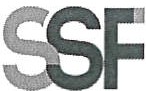 SUPERINTENDENCIA DEL SISTEMAFINANCIEROFECHA: 22/03/2023Versión pública según Art. 30 LAIP. Por supresión de información confidencial. Art. 24 Lit. c. LAIP.SSF 2023ORDEN DE COMPRANo.	102PROVEEDOR: MARÍA DEL SOCORRO VINDEL GONZÁLEZ / VINCASTNIT:	xxxxxxxxxxxxxxxxUNIDAD SOLICITANTE: DEPARTAMENTO DE SERVICIOS GENERALESADMINISTRADOR O.C.: JONATHAN ALBERTO MEJÍAFAVOR SUMINISTRAR LO SIGUIENTE:2075REQUERIMIENTO No. 113ANALISTA: GERARDO CASTROBIEN	X	SERVICIOSON: DOS MIL CUATROCIENTOS VEINTICINCO US DÓLARES 44/100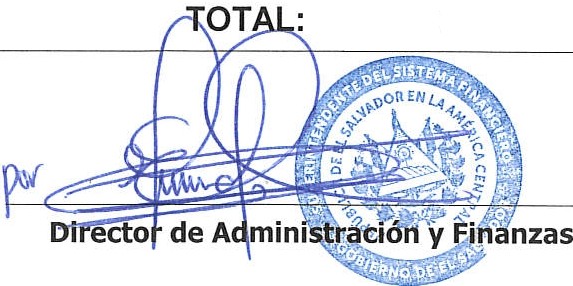 CANTIDADCODIGODESCRIPCION	COSTOUNITARIOCOSTO TOTAL7,824410401PRODUCTOS DE CONSUMO0.31002,425.44BOTELLAS PLÁSTICAS DE 600 ML DE AGUA ENVASADA (FARDOS DE 12 A 24 UNIDADES)1410401PRODUCTOS DE CONSUMO0.00000.00LUGAR DE ENTREGA: OFICINAS DE LA SUPERINTENDENCIA DEL SISTEMA FINANCIERO UBICADAS EN AVENIDA ALBERT EINSTEIN No. 17, URBANIZACIÓN LOMAS DE SAN FRANCISCO, ANTIGUO CUSCATLÁN, LA LIBERTAD.TIEMPO DE ENTREGA: EN COORDINACIÓN CON ADMON DE LA ORDEN DE COMPRA